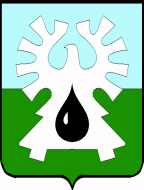 МУНИЦИПАЛЬНОЕ ОБРАЗОВАНИЕ ГОРОД УРАЙХанты-Мансийский автономный округ-ЮграАДМИНИСТРАЦИЯ ГОРОДА УРАЙПОСТАНОВЛЕНИЕот_______________                                                                                        №_______________О внесении изменений в постановление администрации города Урай от 10.02.2012 №386 «Об утверждении Положения об оплате труда работников муниципального бюджетного учреждения газета «Знамя»В соответствии со статьями 144, 145 Трудового кодекса Российской Федерации:1. Внести изменения в приложение к постановлению администрации города Урай от 10.02.2012 №386 «Об утверждении Положения об оплате труда работников муниципального бюджетного учреждения газета «Знамя» согласно приложению.2. Руководителю муниципального бюджетного учреждения газета «Знамя» (Р.Р.Валиева) провести организационные мероприятия в связи с изменениями условий труда работников учреждения согласно Трудовому кодексу Российской Федерации.3. Настоящее постановление вступает в силу с 01.01.2020 года. Для расчета премиальной выплаты по итогам работы за 2019 год применяются  размеры должностных окладов (окладов) в соответствии с редакцией, действующей до 01.01.2020 года. 4. Опубликовать постановление в газете «Знамя» и разместить на официальном сайте органов местного самоуправления города Урай в информационно-телекоммуникационной сети «Интернет». 5. Контроль за выполнением постановления  возложить на заместителя главы города Урай  С.П. Новосёлову.Глава города Урай                                                                                                   А.В.Иванов      Приложение к постановлению администрации города Урайот ________________ №____Изменения в Положение об оплате  труда работников муниципального бюджетного учреждения газета «Знамя»1. В пункте 4.3:1.1. в абзаце первом слова «в размере до 46% от должностного оклада (оклада) работника учреждения по 11,5% за каждый критерий:» заменить словами «в размере 20% от должностного оклада.».1.2. абзацы второй – пятый исключить.2. В пункте 4.4:2.1. в абзаце первом слова «в размере 46% от должностного оклада» заменить словами «в размере 20% от должностного оклада».2.2. таблицу 1 изложить в следующей редакции:«Таблица 1Показатели эффективности и результативности для определения размера выплаты по итогам работы за месяц руководителю учреждения и заместителю руководителя учреждения».2.3. Таблицу 2 изложить в следующей редакции:«Таблица 2Показатели эффективности и результативности для определения размера выплаты по итогам работы за месяц главному бухгалтеру учреждения».3. Приложение к Положению изложить в следующей редакции:«Приложениек Положению об оплате труда работниковмуниципального бюджетного учреждениягазета «Знамя»Должностные оклады (оклады) работников муниципального бюджетного учреждения газета «Знамя»».№ п/пНаименование показателяКритерии оценки показателя, %Критерии оценки показателя, %№ п/пНаименование показателяИсполнениеНеисполнение1.Основная деятельностьОсновная деятельностьОсновная деятельность1.1.Выполнение муниципального задания 701.2.Отсутствие фактов привлечения руководителя учреждения или учреждения как юридического лица к административной ответственности301.3.Соблюдение правил внутреннего трудового распорядка, дисциплины труда, норм и правил по охране труда, пожарной безопасности201.4.Отсутствие обоснованных письменных жалоб от потребителей муниципальных услуг202.Финансово-экономическая деятельностьФинансово-экономическая деятельностьФинансово-экономическая деятельность2.1.Отсутствие предписаний контрольных органов об устранении нарушений закона по результатам проверок финансово-хозяйственной деятельности302.2.Соблюдение сроков предоставления бухгалтерской, финансовой и статистической отчетности102.3.Отсутствие необоснованно возникшей дебиторской задолженности, нереальной к взысканию; отсутствие просроченной кредиторской задолженности20№ п/пНаименование показателяКритерии оценки показателяКритерии оценки показателя№ п/пНаименование показателяИсполнениеНеисполнение1.Основная деятельностьОсновная деятельностьОсновная деятельность1.1.Выполнение порученной руководителем работы, связанной с обеспечением рабочего процесса401.2.Соблюдение правил внутреннего трудового распорядка, дисциплины труда401.3.Качественное и своевременное выполнение должностных обязанностей, предусмотренных трудовым договором, должностной инструкцией, локальными нормативными актами учреждения402.Финансово-экономическая деятельностьФинансово-экономическая деятельностьФинансово-экономическая деятельность2.1.Соблюдение сроков предоставления бухгалтерской, финансовой и статистической отчетности402.2.Отсутствие необоснованно возникшей дебиторской задолженности, нереальной к взысканию; отсутствие просроченной кредиторской задолженности40Наименование должности (профессии)Должностные оклады (оклады), рублейЗаведующий хозяйством10 109,00Специалист по кадрам10 393,00Бухгалтер10 684,00Корректор10 409,00Референт10 363,00Редактор по выпуску10 615,00Дизайнер11 428,00Редактор 11 523,00Специалист по продвижению и распространению продукции средств массовой информации11 523,00Начальник отдела12 311,00Главный бухгалтер12 311,00Заместитель главного редактора13 263,00Главный редактор24 352,00